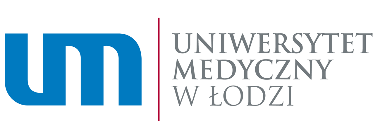 	Załącznik nr 3 do Regulaminu konkursów na stanowiska nauczycieli akademickich w Uniwersytecie Medycznym w ŁodziProtokół z przeprowadzonego postępowania konkursowegona stanowisko .... w grupie.....w Klinice/Zakładzie ...Data ogłoszenia konkursu:______________Data składania aplikacji: _______________Termin rozstrzygnięcia konkursu: ____________Liczba zgłoszonych aplikacji: ________________Skład komisji konkursowej, zgodnie z pkt 8 i 10 załącznika nr 7 do Statutu Uniwersytetu:imię i nazwiskoimię i nazwisko……………….Po przeprowadzeniu postępowania konkursowego wyłoniono następującego kandydata: __________________________________________(tytuł, imię i nazwisko)Uzasadnienie wyboru (należy wskazać kwalifikacje i umiejętności wzięte pod uwagę, np.):Kandydat spełnia wszystkie wymagania formalne.Kandydat posiada kompetencje w zakresie merytorycznym.Kandydat wykazuje się aktywnością naukową/dydaktyczną odpowiednią dla obejmowanego stanowiska.Kandydat posiada potencjał rozwojowy oraz prezentuje kierunki rozwoju zgodne
z charakterem i działalnością jednostki.Kandydat posiada znajomość języka obcego na poziomie wymaganym przez przełożonego.Podpisy członków Komisji (dopuszcza się podpis cyfrowy)____________________________________________________________________________________Decyzja i podpis Rektora_______________